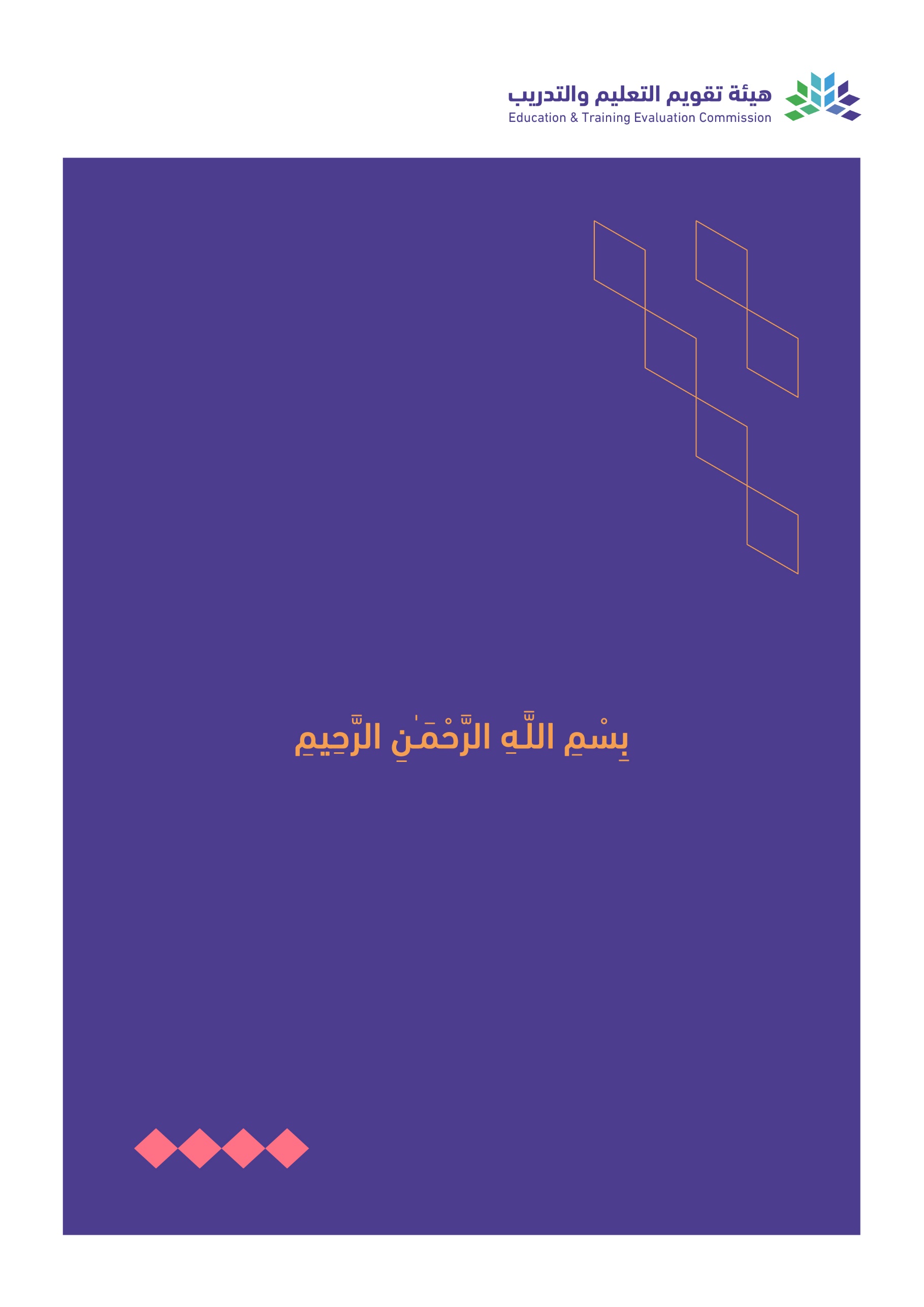 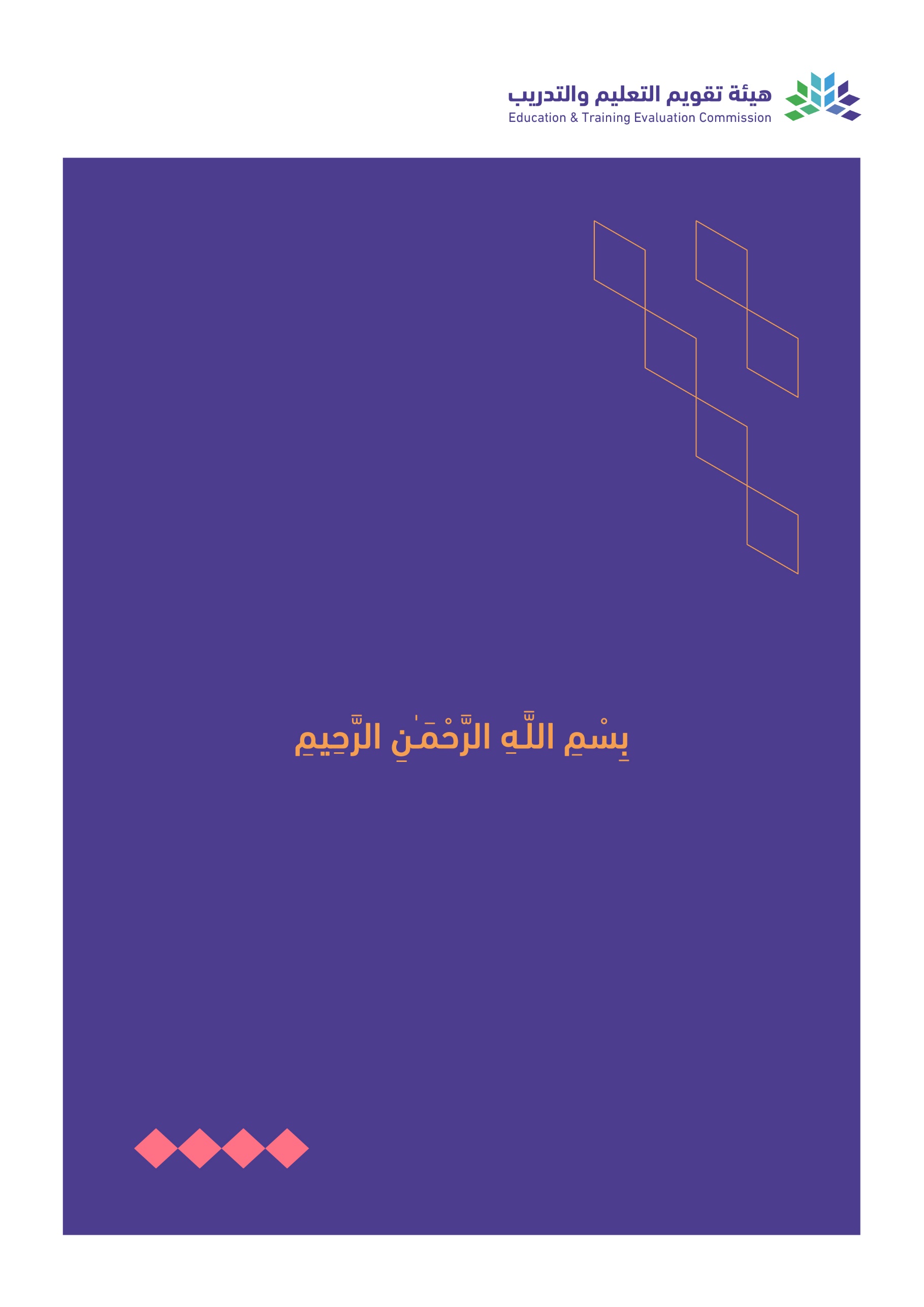 المحتويات:	أ. معلومات عامة عن المقرر الدراسي:1. نمط التعليم2. الساعات التدريسية (على مستوى الفصل الدراسي)ب. نواتج التعلم للمقرر واستراتيجيات تدريسها وطرق تقييمها:ج. موضوعات المقررد. أنشطة تقييم الطلبةأنشطة التقييم (اختبار تحريري، شفهي، عرض تقديمي، مشروع جماعي، ورقة عمل وغيره)ه. مصادر التعلم والمرافق:1. قائمة المراجع ومصادر التعلم:2. المرافق والتجهيزات المطلوبة:و. تقويم جودة المقرر:المقيمون (الطلبة، أعضاء هيئة التدريس، قيادات البرنامج، المراجع النظير، أخرى (يتم تحديدها).طرق التقييم (مباشر وغير مباشر).ز. اعتماد التوصيف:اسم المقرر:   مقاصد الشريعة رمز المقرر:  446أصل البرنامج:  الشريعةالقسم العلمي:  أصول الفقهالكلية:  كلية الشريعة والدراسات الإسلامية المؤسسة:  جامعة القصيمنسخة التوصيف:  الخامسةتاريخ آخر مراجعة:  15/11/14448هـ/  5/6/2023مالمحتوىالصفحةأ. معلومات عامة عن المقرر الدراسي3   1. الوصف العام للمقرر3   2. الهدف الرئيس للمقرر3ب. نواتج التعلم للمقرر واستراتيجيات تدريسها وطرق تقييمها3ج. موضوعات المقرر4د. أنشطة تقييم الطلبة4ه. مصادر التعلم والمرافق5قائمة المراجع ومصادر التعلم5المرافق والتجهيزات المطلوبة5و. تقويم جودة المقرر5ز. اعتماد التوصيف5التعريف بالمقرر الدراسيالتعريف بالمقرر الدراسيالتعريف بالمقرر الدراسيالتعريف بالمقرر الدراسيالتعريف بالمقرر الدراسيالتعريف بالمقرر الدراسيالتعريف بالمقرر الدراسيالتعريف بالمقرر الدراسيالتعريف بالمقرر الدراسيالتعريف بالمقرر الدراسيالتعريف بالمقرر الدراسيالتعريف بالمقرر الدراسيالتعريف بالمقرر الدراسيالتعريف بالمقرر الدراسيالتعريف بالمقرر الدراسيالتعريف بالمقرر الدراسي1. الساعات المعتمدة:1. الساعات المعتمدة:1. الساعات المعتمدة:1. الساعات المعتمدة:ثلاث ساعات ثلاث ساعات ثلاث ساعات ثلاث ساعات ثلاث ساعات ثلاث ساعات ثلاث ساعات ثلاث ساعات ثلاث ساعات ثلاث ساعات ثلاث ساعات ثلاث ساعات 2. نوع المقرر نظري2. نوع المقرر نظري2. نوع المقرر نظري2. نوع المقرر نظري2. نوع المقرر نظري2. نوع المقرر نظري2. نوع المقرر نظري2. نوع المقرر نظري2. نوع المقرر نظري2. نوع المقرر نظري2. نوع المقرر نظري2. نوع المقرر نظري2. نوع المقرر نظري2. نوع المقرر نظري2. نوع المقرر نظري2. نوع المقرر نظريأ.متطلب جامعة متطلب جامعة متطلب كلية متطلب كلية متطلب كلية متطلب تخصصمتطلب تخصصمتطلب تخصصمتطلب مسارب.ب.إجباري إجباري إجباري إجباري اختياري اختياري اختياري 3. السنة / المستوى الذي يقدم فيه المقرر:  المستوى السابع 3. السنة / المستوى الذي يقدم فيه المقرر:  المستوى السابع 3. السنة / المستوى الذي يقدم فيه المقرر:  المستوى السابع 3. السنة / المستوى الذي يقدم فيه المقرر:  المستوى السابع 3. السنة / المستوى الذي يقدم فيه المقرر:  المستوى السابع 3. السنة / المستوى الذي يقدم فيه المقرر:  المستوى السابع 3. السنة / المستوى الذي يقدم فيه المقرر:  المستوى السابع 3. السنة / المستوى الذي يقدم فيه المقرر:  المستوى السابع 3. السنة / المستوى الذي يقدم فيه المقرر:  المستوى السابع 3. السنة / المستوى الذي يقدم فيه المقرر:  المستوى السابع 3. السنة / المستوى الذي يقدم فيه المقرر:  المستوى السابع 3. السنة / المستوى الذي يقدم فيه المقرر:  المستوى السابع 3. السنة / المستوى الذي يقدم فيه المقرر:  المستوى السابع 3. السنة / المستوى الذي يقدم فيه المقرر:  المستوى السابع 3. السنة / المستوى الذي يقدم فيه المقرر:  المستوى السابع 3. السنة / المستوى الذي يقدم فيه المقرر:  المستوى السابع 4. الوصف العام للمقرر  :  هذا المقرر يعنى بعلم شرعي تأصيلي مرتبط بجل علوم الشريعة ،وهو يهتم بالتقعيد والتأصيل لفهم مراد الشارع من التشريع، والاستفادة من هذه القواعد والأصول في استنباط الأحكام وفهم النصوص والتخريج عل تلك القواعد والأصول في الوقائع والنوازل المعاصرة، ويحتوي على مبادئ مقاصد الشرع وتاريخه ومؤلفاته، وأدلة اعتبار مقاصد الشريعة، وطرق معرفتها، وأهم تقسيمات المقاصد وقواعدها العامة والخاصة، وعلاقتها بأدلة الشريعة، وما يتعلق بالاجتهاد المقاصدي.4. الوصف العام للمقرر  :  هذا المقرر يعنى بعلم شرعي تأصيلي مرتبط بجل علوم الشريعة ،وهو يهتم بالتقعيد والتأصيل لفهم مراد الشارع من التشريع، والاستفادة من هذه القواعد والأصول في استنباط الأحكام وفهم النصوص والتخريج عل تلك القواعد والأصول في الوقائع والنوازل المعاصرة، ويحتوي على مبادئ مقاصد الشرع وتاريخه ومؤلفاته، وأدلة اعتبار مقاصد الشريعة، وطرق معرفتها، وأهم تقسيمات المقاصد وقواعدها العامة والخاصة، وعلاقتها بأدلة الشريعة، وما يتعلق بالاجتهاد المقاصدي.4. الوصف العام للمقرر  :  هذا المقرر يعنى بعلم شرعي تأصيلي مرتبط بجل علوم الشريعة ،وهو يهتم بالتقعيد والتأصيل لفهم مراد الشارع من التشريع، والاستفادة من هذه القواعد والأصول في استنباط الأحكام وفهم النصوص والتخريج عل تلك القواعد والأصول في الوقائع والنوازل المعاصرة، ويحتوي على مبادئ مقاصد الشرع وتاريخه ومؤلفاته، وأدلة اعتبار مقاصد الشريعة، وطرق معرفتها، وأهم تقسيمات المقاصد وقواعدها العامة والخاصة، وعلاقتها بأدلة الشريعة، وما يتعلق بالاجتهاد المقاصدي.4. الوصف العام للمقرر  :  هذا المقرر يعنى بعلم شرعي تأصيلي مرتبط بجل علوم الشريعة ،وهو يهتم بالتقعيد والتأصيل لفهم مراد الشارع من التشريع، والاستفادة من هذه القواعد والأصول في استنباط الأحكام وفهم النصوص والتخريج عل تلك القواعد والأصول في الوقائع والنوازل المعاصرة، ويحتوي على مبادئ مقاصد الشرع وتاريخه ومؤلفاته، وأدلة اعتبار مقاصد الشريعة، وطرق معرفتها، وأهم تقسيمات المقاصد وقواعدها العامة والخاصة، وعلاقتها بأدلة الشريعة، وما يتعلق بالاجتهاد المقاصدي.4. الوصف العام للمقرر  :  هذا المقرر يعنى بعلم شرعي تأصيلي مرتبط بجل علوم الشريعة ،وهو يهتم بالتقعيد والتأصيل لفهم مراد الشارع من التشريع، والاستفادة من هذه القواعد والأصول في استنباط الأحكام وفهم النصوص والتخريج عل تلك القواعد والأصول في الوقائع والنوازل المعاصرة، ويحتوي على مبادئ مقاصد الشرع وتاريخه ومؤلفاته، وأدلة اعتبار مقاصد الشريعة، وطرق معرفتها، وأهم تقسيمات المقاصد وقواعدها العامة والخاصة، وعلاقتها بأدلة الشريعة، وما يتعلق بالاجتهاد المقاصدي.4. الوصف العام للمقرر  :  هذا المقرر يعنى بعلم شرعي تأصيلي مرتبط بجل علوم الشريعة ،وهو يهتم بالتقعيد والتأصيل لفهم مراد الشارع من التشريع، والاستفادة من هذه القواعد والأصول في استنباط الأحكام وفهم النصوص والتخريج عل تلك القواعد والأصول في الوقائع والنوازل المعاصرة، ويحتوي على مبادئ مقاصد الشرع وتاريخه ومؤلفاته، وأدلة اعتبار مقاصد الشريعة، وطرق معرفتها، وأهم تقسيمات المقاصد وقواعدها العامة والخاصة، وعلاقتها بأدلة الشريعة، وما يتعلق بالاجتهاد المقاصدي.4. الوصف العام للمقرر  :  هذا المقرر يعنى بعلم شرعي تأصيلي مرتبط بجل علوم الشريعة ،وهو يهتم بالتقعيد والتأصيل لفهم مراد الشارع من التشريع، والاستفادة من هذه القواعد والأصول في استنباط الأحكام وفهم النصوص والتخريج عل تلك القواعد والأصول في الوقائع والنوازل المعاصرة، ويحتوي على مبادئ مقاصد الشرع وتاريخه ومؤلفاته، وأدلة اعتبار مقاصد الشريعة، وطرق معرفتها، وأهم تقسيمات المقاصد وقواعدها العامة والخاصة، وعلاقتها بأدلة الشريعة، وما يتعلق بالاجتهاد المقاصدي.4. الوصف العام للمقرر  :  هذا المقرر يعنى بعلم شرعي تأصيلي مرتبط بجل علوم الشريعة ،وهو يهتم بالتقعيد والتأصيل لفهم مراد الشارع من التشريع، والاستفادة من هذه القواعد والأصول في استنباط الأحكام وفهم النصوص والتخريج عل تلك القواعد والأصول في الوقائع والنوازل المعاصرة، ويحتوي على مبادئ مقاصد الشرع وتاريخه ومؤلفاته، وأدلة اعتبار مقاصد الشريعة، وطرق معرفتها، وأهم تقسيمات المقاصد وقواعدها العامة والخاصة، وعلاقتها بأدلة الشريعة، وما يتعلق بالاجتهاد المقاصدي.4. الوصف العام للمقرر  :  هذا المقرر يعنى بعلم شرعي تأصيلي مرتبط بجل علوم الشريعة ،وهو يهتم بالتقعيد والتأصيل لفهم مراد الشارع من التشريع، والاستفادة من هذه القواعد والأصول في استنباط الأحكام وفهم النصوص والتخريج عل تلك القواعد والأصول في الوقائع والنوازل المعاصرة، ويحتوي على مبادئ مقاصد الشرع وتاريخه ومؤلفاته، وأدلة اعتبار مقاصد الشريعة، وطرق معرفتها، وأهم تقسيمات المقاصد وقواعدها العامة والخاصة، وعلاقتها بأدلة الشريعة، وما يتعلق بالاجتهاد المقاصدي.4. الوصف العام للمقرر  :  هذا المقرر يعنى بعلم شرعي تأصيلي مرتبط بجل علوم الشريعة ،وهو يهتم بالتقعيد والتأصيل لفهم مراد الشارع من التشريع، والاستفادة من هذه القواعد والأصول في استنباط الأحكام وفهم النصوص والتخريج عل تلك القواعد والأصول في الوقائع والنوازل المعاصرة، ويحتوي على مبادئ مقاصد الشرع وتاريخه ومؤلفاته، وأدلة اعتبار مقاصد الشريعة، وطرق معرفتها، وأهم تقسيمات المقاصد وقواعدها العامة والخاصة، وعلاقتها بأدلة الشريعة، وما يتعلق بالاجتهاد المقاصدي.4. الوصف العام للمقرر  :  هذا المقرر يعنى بعلم شرعي تأصيلي مرتبط بجل علوم الشريعة ،وهو يهتم بالتقعيد والتأصيل لفهم مراد الشارع من التشريع، والاستفادة من هذه القواعد والأصول في استنباط الأحكام وفهم النصوص والتخريج عل تلك القواعد والأصول في الوقائع والنوازل المعاصرة، ويحتوي على مبادئ مقاصد الشرع وتاريخه ومؤلفاته، وأدلة اعتبار مقاصد الشريعة، وطرق معرفتها، وأهم تقسيمات المقاصد وقواعدها العامة والخاصة، وعلاقتها بأدلة الشريعة، وما يتعلق بالاجتهاد المقاصدي.4. الوصف العام للمقرر  :  هذا المقرر يعنى بعلم شرعي تأصيلي مرتبط بجل علوم الشريعة ،وهو يهتم بالتقعيد والتأصيل لفهم مراد الشارع من التشريع، والاستفادة من هذه القواعد والأصول في استنباط الأحكام وفهم النصوص والتخريج عل تلك القواعد والأصول في الوقائع والنوازل المعاصرة، ويحتوي على مبادئ مقاصد الشرع وتاريخه ومؤلفاته، وأدلة اعتبار مقاصد الشريعة، وطرق معرفتها، وأهم تقسيمات المقاصد وقواعدها العامة والخاصة، وعلاقتها بأدلة الشريعة، وما يتعلق بالاجتهاد المقاصدي.4. الوصف العام للمقرر  :  هذا المقرر يعنى بعلم شرعي تأصيلي مرتبط بجل علوم الشريعة ،وهو يهتم بالتقعيد والتأصيل لفهم مراد الشارع من التشريع، والاستفادة من هذه القواعد والأصول في استنباط الأحكام وفهم النصوص والتخريج عل تلك القواعد والأصول في الوقائع والنوازل المعاصرة، ويحتوي على مبادئ مقاصد الشرع وتاريخه ومؤلفاته، وأدلة اعتبار مقاصد الشريعة، وطرق معرفتها، وأهم تقسيمات المقاصد وقواعدها العامة والخاصة، وعلاقتها بأدلة الشريعة، وما يتعلق بالاجتهاد المقاصدي.4. الوصف العام للمقرر  :  هذا المقرر يعنى بعلم شرعي تأصيلي مرتبط بجل علوم الشريعة ،وهو يهتم بالتقعيد والتأصيل لفهم مراد الشارع من التشريع، والاستفادة من هذه القواعد والأصول في استنباط الأحكام وفهم النصوص والتخريج عل تلك القواعد والأصول في الوقائع والنوازل المعاصرة، ويحتوي على مبادئ مقاصد الشرع وتاريخه ومؤلفاته، وأدلة اعتبار مقاصد الشريعة، وطرق معرفتها، وأهم تقسيمات المقاصد وقواعدها العامة والخاصة، وعلاقتها بأدلة الشريعة، وما يتعلق بالاجتهاد المقاصدي.4. الوصف العام للمقرر  :  هذا المقرر يعنى بعلم شرعي تأصيلي مرتبط بجل علوم الشريعة ،وهو يهتم بالتقعيد والتأصيل لفهم مراد الشارع من التشريع، والاستفادة من هذه القواعد والأصول في استنباط الأحكام وفهم النصوص والتخريج عل تلك القواعد والأصول في الوقائع والنوازل المعاصرة، ويحتوي على مبادئ مقاصد الشرع وتاريخه ومؤلفاته، وأدلة اعتبار مقاصد الشريعة، وطرق معرفتها، وأهم تقسيمات المقاصد وقواعدها العامة والخاصة، وعلاقتها بأدلة الشريعة، وما يتعلق بالاجتهاد المقاصدي.4. الوصف العام للمقرر  :  هذا المقرر يعنى بعلم شرعي تأصيلي مرتبط بجل علوم الشريعة ،وهو يهتم بالتقعيد والتأصيل لفهم مراد الشارع من التشريع، والاستفادة من هذه القواعد والأصول في استنباط الأحكام وفهم النصوص والتخريج عل تلك القواعد والأصول في الوقائع والنوازل المعاصرة، ويحتوي على مبادئ مقاصد الشرع وتاريخه ومؤلفاته، وأدلة اعتبار مقاصد الشريعة، وطرق معرفتها، وأهم تقسيمات المقاصد وقواعدها العامة والخاصة، وعلاقتها بأدلة الشريعة، وما يتعلق بالاجتهاد المقاصدي.5. المتطلبات السابقة لهذا المقرر (إن وجدت)  الأدلة الشرعية (3) 245أصل 5. المتطلبات السابقة لهذا المقرر (إن وجدت)  الأدلة الشرعية (3) 245أصل 5. المتطلبات السابقة لهذا المقرر (إن وجدت)  الأدلة الشرعية (3) 245أصل 5. المتطلبات السابقة لهذا المقرر (إن وجدت)  الأدلة الشرعية (3) 245أصل 5. المتطلبات السابقة لهذا المقرر (إن وجدت)  الأدلة الشرعية (3) 245أصل 5. المتطلبات السابقة لهذا المقرر (إن وجدت)  الأدلة الشرعية (3) 245أصل 5. المتطلبات السابقة لهذا المقرر (إن وجدت)  الأدلة الشرعية (3) 245أصل 5. المتطلبات السابقة لهذا المقرر (إن وجدت)  الأدلة الشرعية (3) 245أصل 5. المتطلبات السابقة لهذا المقرر (إن وجدت)  الأدلة الشرعية (3) 245أصل 5. المتطلبات السابقة لهذا المقرر (إن وجدت)  الأدلة الشرعية (3) 245أصل 5. المتطلبات السابقة لهذا المقرر (إن وجدت)  الأدلة الشرعية (3) 245أصل 5. المتطلبات السابقة لهذا المقرر (إن وجدت)  الأدلة الشرعية (3) 245أصل 5. المتطلبات السابقة لهذا المقرر (إن وجدت)  الأدلة الشرعية (3) 245أصل 5. المتطلبات السابقة لهذا المقرر (إن وجدت)  الأدلة الشرعية (3) 245أصل 5. المتطلبات السابقة لهذا المقرر (إن وجدت)  الأدلة الشرعية (3) 245أصل 5. المتطلبات السابقة لهذا المقرر (إن وجدت)  الأدلة الشرعية (3) 245أصل 6. المتطلبات المتزامنة مع هذا المقرر (إن وجدت)    لايوجد6. المتطلبات المتزامنة مع هذا المقرر (إن وجدت)    لايوجد6. المتطلبات المتزامنة مع هذا المقرر (إن وجدت)    لايوجد6. المتطلبات المتزامنة مع هذا المقرر (إن وجدت)    لايوجد6. المتطلبات المتزامنة مع هذا المقرر (إن وجدت)    لايوجد6. المتطلبات المتزامنة مع هذا المقرر (إن وجدت)    لايوجد6. المتطلبات المتزامنة مع هذا المقرر (إن وجدت)    لايوجد6. المتطلبات المتزامنة مع هذا المقرر (إن وجدت)    لايوجد6. المتطلبات المتزامنة مع هذا المقرر (إن وجدت)    لايوجد6. المتطلبات المتزامنة مع هذا المقرر (إن وجدت)    لايوجد6. المتطلبات المتزامنة مع هذا المقرر (إن وجدت)    لايوجد6. المتطلبات المتزامنة مع هذا المقرر (إن وجدت)    لايوجد6. المتطلبات المتزامنة مع هذا المقرر (إن وجدت)    لايوجد6. المتطلبات المتزامنة مع هذا المقرر (إن وجدت)    لايوجد6. المتطلبات المتزامنة مع هذا المقرر (إن وجدت)    لايوجد6. المتطلبات المتزامنة مع هذا المقرر (إن وجدت)    لايوجد7. الهدف الرئيس للمقرر :  أن يعرف الطالب مباديء علم مقاصد الشريعة ونشأته ومؤلفاته.أن يعرف الطالب أدلة اعتبار مقاصد الشريعة وطرق معرفتها .أن يعرف الطالب أقسام المقاصد ويميز بينها .أن يعرف الطالب قواعد المقاصد العامة والخاصة .أن يعرف الطالب علاقة المقاصد بأصول الفقه والقواعد الفقهية وأدلة الشريعة .أن يتمكن الطالب من تطبيق مقاصد الشريعة على الجزئيات والوقائع والنوازل .7. الهدف الرئيس للمقرر :  أن يعرف الطالب مباديء علم مقاصد الشريعة ونشأته ومؤلفاته.أن يعرف الطالب أدلة اعتبار مقاصد الشريعة وطرق معرفتها .أن يعرف الطالب أقسام المقاصد ويميز بينها .أن يعرف الطالب قواعد المقاصد العامة والخاصة .أن يعرف الطالب علاقة المقاصد بأصول الفقه والقواعد الفقهية وأدلة الشريعة .أن يتمكن الطالب من تطبيق مقاصد الشريعة على الجزئيات والوقائع والنوازل .7. الهدف الرئيس للمقرر :  أن يعرف الطالب مباديء علم مقاصد الشريعة ونشأته ومؤلفاته.أن يعرف الطالب أدلة اعتبار مقاصد الشريعة وطرق معرفتها .أن يعرف الطالب أقسام المقاصد ويميز بينها .أن يعرف الطالب قواعد المقاصد العامة والخاصة .أن يعرف الطالب علاقة المقاصد بأصول الفقه والقواعد الفقهية وأدلة الشريعة .أن يتمكن الطالب من تطبيق مقاصد الشريعة على الجزئيات والوقائع والنوازل .7. الهدف الرئيس للمقرر :  أن يعرف الطالب مباديء علم مقاصد الشريعة ونشأته ومؤلفاته.أن يعرف الطالب أدلة اعتبار مقاصد الشريعة وطرق معرفتها .أن يعرف الطالب أقسام المقاصد ويميز بينها .أن يعرف الطالب قواعد المقاصد العامة والخاصة .أن يعرف الطالب علاقة المقاصد بأصول الفقه والقواعد الفقهية وأدلة الشريعة .أن يتمكن الطالب من تطبيق مقاصد الشريعة على الجزئيات والوقائع والنوازل .7. الهدف الرئيس للمقرر :  أن يعرف الطالب مباديء علم مقاصد الشريعة ونشأته ومؤلفاته.أن يعرف الطالب أدلة اعتبار مقاصد الشريعة وطرق معرفتها .أن يعرف الطالب أقسام المقاصد ويميز بينها .أن يعرف الطالب قواعد المقاصد العامة والخاصة .أن يعرف الطالب علاقة المقاصد بأصول الفقه والقواعد الفقهية وأدلة الشريعة .أن يتمكن الطالب من تطبيق مقاصد الشريعة على الجزئيات والوقائع والنوازل .7. الهدف الرئيس للمقرر :  أن يعرف الطالب مباديء علم مقاصد الشريعة ونشأته ومؤلفاته.أن يعرف الطالب أدلة اعتبار مقاصد الشريعة وطرق معرفتها .أن يعرف الطالب أقسام المقاصد ويميز بينها .أن يعرف الطالب قواعد المقاصد العامة والخاصة .أن يعرف الطالب علاقة المقاصد بأصول الفقه والقواعد الفقهية وأدلة الشريعة .أن يتمكن الطالب من تطبيق مقاصد الشريعة على الجزئيات والوقائع والنوازل .7. الهدف الرئيس للمقرر :  أن يعرف الطالب مباديء علم مقاصد الشريعة ونشأته ومؤلفاته.أن يعرف الطالب أدلة اعتبار مقاصد الشريعة وطرق معرفتها .أن يعرف الطالب أقسام المقاصد ويميز بينها .أن يعرف الطالب قواعد المقاصد العامة والخاصة .أن يعرف الطالب علاقة المقاصد بأصول الفقه والقواعد الفقهية وأدلة الشريعة .أن يتمكن الطالب من تطبيق مقاصد الشريعة على الجزئيات والوقائع والنوازل .7. الهدف الرئيس للمقرر :  أن يعرف الطالب مباديء علم مقاصد الشريعة ونشأته ومؤلفاته.أن يعرف الطالب أدلة اعتبار مقاصد الشريعة وطرق معرفتها .أن يعرف الطالب أقسام المقاصد ويميز بينها .أن يعرف الطالب قواعد المقاصد العامة والخاصة .أن يعرف الطالب علاقة المقاصد بأصول الفقه والقواعد الفقهية وأدلة الشريعة .أن يتمكن الطالب من تطبيق مقاصد الشريعة على الجزئيات والوقائع والنوازل .7. الهدف الرئيس للمقرر :  أن يعرف الطالب مباديء علم مقاصد الشريعة ونشأته ومؤلفاته.أن يعرف الطالب أدلة اعتبار مقاصد الشريعة وطرق معرفتها .أن يعرف الطالب أقسام المقاصد ويميز بينها .أن يعرف الطالب قواعد المقاصد العامة والخاصة .أن يعرف الطالب علاقة المقاصد بأصول الفقه والقواعد الفقهية وأدلة الشريعة .أن يتمكن الطالب من تطبيق مقاصد الشريعة على الجزئيات والوقائع والنوازل .7. الهدف الرئيس للمقرر :  أن يعرف الطالب مباديء علم مقاصد الشريعة ونشأته ومؤلفاته.أن يعرف الطالب أدلة اعتبار مقاصد الشريعة وطرق معرفتها .أن يعرف الطالب أقسام المقاصد ويميز بينها .أن يعرف الطالب قواعد المقاصد العامة والخاصة .أن يعرف الطالب علاقة المقاصد بأصول الفقه والقواعد الفقهية وأدلة الشريعة .أن يتمكن الطالب من تطبيق مقاصد الشريعة على الجزئيات والوقائع والنوازل .7. الهدف الرئيس للمقرر :  أن يعرف الطالب مباديء علم مقاصد الشريعة ونشأته ومؤلفاته.أن يعرف الطالب أدلة اعتبار مقاصد الشريعة وطرق معرفتها .أن يعرف الطالب أقسام المقاصد ويميز بينها .أن يعرف الطالب قواعد المقاصد العامة والخاصة .أن يعرف الطالب علاقة المقاصد بأصول الفقه والقواعد الفقهية وأدلة الشريعة .أن يتمكن الطالب من تطبيق مقاصد الشريعة على الجزئيات والوقائع والنوازل .7. الهدف الرئيس للمقرر :  أن يعرف الطالب مباديء علم مقاصد الشريعة ونشأته ومؤلفاته.أن يعرف الطالب أدلة اعتبار مقاصد الشريعة وطرق معرفتها .أن يعرف الطالب أقسام المقاصد ويميز بينها .أن يعرف الطالب قواعد المقاصد العامة والخاصة .أن يعرف الطالب علاقة المقاصد بأصول الفقه والقواعد الفقهية وأدلة الشريعة .أن يتمكن الطالب من تطبيق مقاصد الشريعة على الجزئيات والوقائع والنوازل .7. الهدف الرئيس للمقرر :  أن يعرف الطالب مباديء علم مقاصد الشريعة ونشأته ومؤلفاته.أن يعرف الطالب أدلة اعتبار مقاصد الشريعة وطرق معرفتها .أن يعرف الطالب أقسام المقاصد ويميز بينها .أن يعرف الطالب قواعد المقاصد العامة والخاصة .أن يعرف الطالب علاقة المقاصد بأصول الفقه والقواعد الفقهية وأدلة الشريعة .أن يتمكن الطالب من تطبيق مقاصد الشريعة على الجزئيات والوقائع والنوازل .7. الهدف الرئيس للمقرر :  أن يعرف الطالب مباديء علم مقاصد الشريعة ونشأته ومؤلفاته.أن يعرف الطالب أدلة اعتبار مقاصد الشريعة وطرق معرفتها .أن يعرف الطالب أقسام المقاصد ويميز بينها .أن يعرف الطالب قواعد المقاصد العامة والخاصة .أن يعرف الطالب علاقة المقاصد بأصول الفقه والقواعد الفقهية وأدلة الشريعة .أن يتمكن الطالب من تطبيق مقاصد الشريعة على الجزئيات والوقائع والنوازل .7. الهدف الرئيس للمقرر :  أن يعرف الطالب مباديء علم مقاصد الشريعة ونشأته ومؤلفاته.أن يعرف الطالب أدلة اعتبار مقاصد الشريعة وطرق معرفتها .أن يعرف الطالب أقسام المقاصد ويميز بينها .أن يعرف الطالب قواعد المقاصد العامة والخاصة .أن يعرف الطالب علاقة المقاصد بأصول الفقه والقواعد الفقهية وأدلة الشريعة .أن يتمكن الطالب من تطبيق مقاصد الشريعة على الجزئيات والوقائع والنوازل .7. الهدف الرئيس للمقرر :  أن يعرف الطالب مباديء علم مقاصد الشريعة ونشأته ومؤلفاته.أن يعرف الطالب أدلة اعتبار مقاصد الشريعة وطرق معرفتها .أن يعرف الطالب أقسام المقاصد ويميز بينها .أن يعرف الطالب قواعد المقاصد العامة والخاصة .أن يعرف الطالب علاقة المقاصد بأصول الفقه والقواعد الفقهية وأدلة الشريعة .أن يتمكن الطالب من تطبيق مقاصد الشريعة على الجزئيات والوقائع والنوازل .منمط التعليمعدد الساعات التدريسيةالنسبة 1تعليم اعتيادي45100%2التعليم الإلكتروني3التعليم المدمج التعليم الاعتيادي التعليم الإلكتروني4التعليم عن بعد مالنشاطساعات التعلمالنسبة1محاضرات45100%2معمل أو إستوديو3ميداني4دروس إضافية5أخرى الإجمالي45100%الرمزنواتج التعلم رمز ناتج التعلم المرتبط بالبرنامجاستراتيجيات التدريسطرق التقييم1.0المعرفة والفهمالمعرفة والفهمالمعرفة والفهمالمعرفة والفهم1.1أن يعرف الطالب مبادئ علم مقاصد الشريعة ونشأته ومؤلفاتهع1وضع عناصر للموضوع المراد شرحه.ذكر مصادر الموضوع الرئيسة.إلقاء المحاضرة.استخدام الوسائل التوضيحية المتوفرة.قراءة أحد المراجع المهمة للموضوع والتعليق عليه.تكليف الطلاب بإعداد بحوث فصلية، ومسائل قصيرة.تدريب الطلاب داخل القاعة على تطبيقات عملية.الحوار والنقاش.مراجعة المعارف المكتسبة في بداية كل محاضرة.الاختبارات الفصلية والنهائية. (التحريرية).الاختبارات الفصلية والنهائية (العملية).المشاركة في قاعات المحاضرات. الواجبات المنزلية.العروض التوضيحية.بحوث علمية.تكليف الطلاب باستقراء المراجع المرتبطة بالمقرر1.2أن يعرف الطالب أدلة اعتبار مقاصد الشريعةع1وضع عناصر للموضوع المراد شرحه.ذكر مصادر الموضوع الرئيسة.إلقاء المحاضرة.استخدام الوسائل التوضيحية المتوفرة.قراءة أحد المراجع المهمة للموضوع والتعليق عليه.تكليف الطلاب بإعداد بحوث فصلية، ومسائل قصيرة.تدريب الطلاب داخل القاعة على تطبيقات عملية.الحوار والنقاش.مراجعة المعارف المكتسبة في بداية كل محاضرة.الاختبارات الفصلية والنهائية. (التحريرية).الاختبارات الفصلية والنهائية (العملية).المشاركة في قاعات المحاضرات. الواجبات المنزلية.العروض التوضيحية.بحوث علمية.تكليف الطلاب باستقراء المراجع المرتبطة بالمقرر1.3أن يعرف الطالب طرق معرفة المقاصدع2وضع عناصر للموضوع المراد شرحه.ذكر مصادر الموضوع الرئيسة.إلقاء المحاضرة.استخدام الوسائل التوضيحية المتوفرة.قراءة أحد المراجع المهمة للموضوع والتعليق عليه.تكليف الطلاب بإعداد بحوث فصلية، ومسائل قصيرة.تدريب الطلاب داخل القاعة على تطبيقات عملية.الحوار والنقاش.مراجعة المعارف المكتسبة في بداية كل محاضرة.الاختبارات الفصلية والنهائية. (التحريرية).الاختبارات الفصلية والنهائية (العملية).المشاركة في قاعات المحاضرات. الواجبات المنزلية.العروض التوضيحية.بحوث علمية.تكليف الطلاب باستقراء المراجع المرتبطة بالمقرر1.4أن يعرف الطالب علاقة المقاصد بالأدلة الشرعية وحقيقة الاجتهاد بإعمال المقاصد وضوابطهع2وضع عناصر للموضوع المراد شرحه.ذكر مصادر الموضوع الرئيسة.إلقاء المحاضرة.استخدام الوسائل التوضيحية المتوفرة.قراءة أحد المراجع المهمة للموضوع والتعليق عليه.تكليف الطلاب بإعداد بحوث فصلية، ومسائل قصيرة.تدريب الطلاب داخل القاعة على تطبيقات عملية.الحوار والنقاش.مراجعة المعارف المكتسبة في بداية كل محاضرة.الاختبارات الفصلية والنهائية. (التحريرية).الاختبارات الفصلية والنهائية (العملية).المشاركة في قاعات المحاضرات. الواجبات المنزلية.العروض التوضيحية.بحوث علمية.تكليف الطلاب باستقراء المراجع المرتبطة بالمقرر2.0المهاراتالمهاراتالمهاراتالمهارات2.1أن يفرق الطالب بين المقاصد الشرعية والمقاصد غير الشرعية.م1إلقاء المحاضرة.تكليف الطلاب بإعداد بحوث فصلية وبحوث قصيرة.الحوار والمناقشةتدريب الطلاب داخل القاعة على تطبيقات عملية.تكليف الطلاب بالنظر في بعض المسائل الحادثة وربطها بالمقاصد.تقسيم الطلاب إلى مجموعات لدراسةومناقشة القضايا المتعلقة بالمقاصد .تصحيح أخطاء الطلاب في المناقشات .الحوار والمناقشة والمشاركة  في التدريبات داخل القاعة.إعداد البحوث والواجبات المنزلية.الاختبارات التحريرية الفصلية والنهائية.الاختبار الشفوي.التدريب في القاعة2.2أن يستنتج الطالب وجه العلاقة بين المقاصد الشرعية والأدلة الشرعية.م3إلقاء المحاضرة.تكليف الطلاب بإعداد بحوث فصلية وبحوث قصيرة.الحوار والمناقشةتدريب الطلاب داخل القاعة على تطبيقات عملية.تكليف الطلاب بالنظر في بعض المسائل الحادثة وربطها بالمقاصد.تقسيم الطلاب إلى مجموعات لدراسةومناقشة القضايا المتعلقة بالمقاصد .تصحيح أخطاء الطلاب في المناقشات .الحوار والمناقشة والمشاركة  في التدريبات داخل القاعة.إعداد البحوث والواجبات المنزلية.الاختبارات التحريرية الفصلية والنهائية.الاختبار الشفوي.التدريب في القاعة2.3أن يكون الطالب قادرا على التمييز بين المقاصد الضرورية والحاجبة والتحسينية.م3إلقاء المحاضرة.تكليف الطلاب بإعداد بحوث فصلية وبحوث قصيرة.الحوار والمناقشةتدريب الطلاب داخل القاعة على تطبيقات عملية.تكليف الطلاب بالنظر في بعض المسائل الحادثة وربطها بالمقاصد.تقسيم الطلاب إلى مجموعات لدراسةومناقشة القضايا المتعلقة بالمقاصد .تصحيح أخطاء الطلاب في المناقشات .الحوار والمناقشة والمشاركة  في التدريبات داخل القاعة.إعداد البحوث والواجبات المنزلية.الاختبارات التحريرية الفصلية والنهائية.الاختبار الشفوي.التدريب في القاعة2.4أن يكون الطالب قادرًا على التمييز بين المقاصد وبين ما يشبهها كالمصالح والعلل والحكم.م3إلقاء المحاضرة.تكليف الطلاب بإعداد بحوث فصلية وبحوث قصيرة.الحوار والمناقشةتدريب الطلاب داخل القاعة على تطبيقات عملية.تكليف الطلاب بالنظر في بعض المسائل الحادثة وربطها بالمقاصد.تقسيم الطلاب إلى مجموعات لدراسةومناقشة القضايا المتعلقة بالمقاصد .تصحيح أخطاء الطلاب في المناقشات .الحوار والمناقشة والمشاركة  في التدريبات داخل القاعة.إعداد البحوث والواجبات المنزلية.الاختبارات التحريرية الفصلية والنهائية.الاختبار الشفوي.التدريب في القاعة3.0القيم والاستقلالية والمسؤوليةالقيم والاستقلالية والمسؤوليةالقيم والاستقلالية والمسؤوليةالقيم والاستقلالية والمسؤولية3.1أن يلتزم الطالب بالقيم والمعايير الإسلامية  .ق1طرح بعض المسائل للمناقشة.تكليف الطلاب بالنظر في بعض المسائل ودراستها وإلقائها مباشرة على زملائه.تقسيم الطلاب إلى مجموعات لدراسة ومناقشة المسائل الأصولية والفقهية.تكليف الطالب بالبحوث العلمية.تكليف الطالب بالرجوع إلى لمراجع والمصادر وتحليلها ونقدها والاختيار من بينها.النظر في ردود أفعال الطلاب وملاحظة سلوكهم داخل القاعة.التعرف على احترام الطالب لزملائه عند المناقشة والنظر في المسألة. التأكد من التزام الطالب بالقيام بواجباته في الوقت المحدد.3.2- أن يعرف التعامل في المواقف الجماعية واتخاذ القرار وحل المشكلات.ق2طرح بعض المسائل للمناقشة.تكليف الطلاب بالنظر في بعض المسائل ودراستها وإلقائها مباشرة على زملائه.تقسيم الطلاب إلى مجموعات لدراسة ومناقشة المسائل الأصولية والفقهية.تكليف الطالب بالبحوث العلمية.تكليف الطالب بالرجوع إلى لمراجع والمصادر وتحليلها ونقدها والاختيار من بينها.النظر في ردود أفعال الطلاب وملاحظة سلوكهم داخل القاعة.التعرف على احترام الطالب لزملائه عند المناقشة والنظر في المسألة. التأكد من التزام الطالب بالقيام بواجباته في الوقت المحدد.3.3- أن يقدر الطالب على التعامل مع مصادر المعلومات وأدوات تحليلها والموازنة بين الأحكام والأقوال والأخذ بالصحيح من الخيارات المتعددة.ق2طرح بعض المسائل للمناقشة.تكليف الطلاب بالنظر في بعض المسائل ودراستها وإلقائها مباشرة على زملائه.تقسيم الطلاب إلى مجموعات لدراسة ومناقشة المسائل الأصولية والفقهية.تكليف الطالب بالبحوث العلمية.تكليف الطالب بالرجوع إلى لمراجع والمصادر وتحليلها ونقدها والاختيار من بينها.النظر في ردود أفعال الطلاب وملاحظة سلوكهم داخل القاعة.التعرف على احترام الطالب لزملائه عند المناقشة والنظر في المسألة. التأكد من التزام الطالب بالقيام بواجباته في الوقت المحدد.مقائمة الموضوعاتالساعات التدريسية المتوقعة1أولا : مبادئ علم مقاصد ونشأته ومؤلفاته :1 – التعريف بمقاصد الشريعة.2 – العلاقة بين المقاصد الشرعية وكل من: العلل الشرعية والحكم والمصالح. 323-العلاقة بين علم مقاصد الشريعة وعلم أصول الفقه والقواعد الفقهية.4 – موضوع علم مقاصد الشريعة 5 – الفرق بين مقاصد الشريعة ومقاصد المكلفين.6 – استمداد علم مقاصد الشريعة.337 – أهمية معرفة مقاصد الشريعة وفوائد دراستها.8 – نشأة علم مقاصد الشريعة.349 – أبرز المؤلفات في علم مقاصد الشريعة، ومظّان بحث المقاصد في العلوم الشرعية.35ثانيا : أدلة اعتبار مقاصد الشريعة وطرق معرفتها وتقسيماتها:1 – تعليل الأحكام الشرعية وصلته بمقاصد الشريعة .2 – أدلة اعتبار مقاصد الشريعة .363 – طرق معرفة مقاصد الشريعة .374 – تقسيمات مقاصد الشريعة باعتبارات متعددة.685 – التمييز بين المقاصد الضرورية والحاجية والتحسينية.6- ترتيب مقاصد الشارع بحسب درجتها في القوة والأهمية.7 – بيان مكملات المقاصد الثلاثة.69 ثالثا : القواعد المتعلقة بمقاصد الشريعة ووسائل المحافظة عليها :1- القواعد العامة لمقاصد الشريعة .3102 - القواعد الخاصة لمقاصد الشريعة. 3 - وسائل حفظ المقاصد من جهة الوجود.4 وسائل حفظ المقاصد من جهة العدم311رابعا : علاقة المقاصد بالأدلة الشرعية :1 – علاقة المقاصد بالكتاب والسنة والإجماع .2 - علاقة المقاصد بالقياس .3123 – علاقة المقاصد بالمصالح المرسلة.4-  علاقة المقاصد بالاستحسان.5– علاقة المقاصد بسد الذرائع وفتحها.313خامسًا : حقيقة الاجتهاد بإعمال المقاصد وضوابطه وأمثلته: 1 – المراد بالاجتهاد بإعمال المقاصد.2 – ضوابط الاحتجاج بإعمال المقاصد.3- تطبيق ما درس في هذا الموضوع على بعض الفروع الفقهية والنوازل المعاصرة وفق ضوابط الاجتهاد بإعمال المقاصد.          3المجموعالمجموع45أنشطة التقييمأنشطة التقييمتوقيت التقييم(بالأسبوع)النسبة من إجمالي درجة التقييم1اختبار شفوي أو عرض شفويمستمر152الواجبات المنزلية مستمر53اختبار تحريري الثامن104بحث علميالثاني عشر105اختبار نهائينهاية الفصل60المرجع الرئيس للمقررمقاصد الشريعة الإسلامية للطاهر ابن عاشور .علم مقاصد الشارع للدكتور عبد العزيز الربيعة .مقاصد الشريعة الإسلامية وعلاقتها بالأدلة الشرعية للدكتور محمد بن سعد اليوبي . الاجتهاد المقاصدي حجيته ضوابطه مجالاته للدكتور نور الدين الخادمي .المراجع المساندةالموافقات في أصول الشريعة لأبي إسحاق الشاطبي .قواعد الأحكام في مصالح الأنام للعز بن عبد السلام .المقاصد العامة للشريعة الإسلامية للدكتور يوسف العالم .إرشاد القاصد إلى معرفة المقاصد للدكتور يعقوب الباحسين . علاقة مقاصد الشريعة وأصول الفقه للشيخ عبد الله بن بيه .المصادر الإلكترونيةمجلة البحوث العلمية.الموسوعة الفقهية الكويتية.مجلة الفقه الإسلامي.موقع الشبكة الفقهية..    و.  خرائط ذهنية ومفاهيمية في الشبكة العنكبوتية ذات صلة.أخرى- الجامع الكبير للتراث .-جامع الفقه الإسلامي.-  المكتبة الشاملة .العناصرمتطلبات المقررالمرافق النوعية(القاعات الدراسية، المختبرات، قاعات العرض، قاعات المحاكاة ... إلخ)قاعات للمحاضرات ، معامل أصولية ،مكتبة .التجهيزات التقنية(جهاز عرض البيانات، السبورة الذكية، البرمجيات)بروجكترتجهيزات أخرى (تبعاً لطبيعة التخصص)لايوجدمجالات التقويمالمقيمونطرق التقييمفاعلية التدريسالطلبة وأعضاء هئية التدريس-الأسئلة المباشرة عن المقرر ومدى استفادتهم منها.-تصميم استبانة معتمدة من القسم لتوزيعها بين الطلبة لتقييم فاعلية التدريس.-تنظيم لقاءات بين القسم والطلبة للاستماع إلى ملاحظاتهم ،وآرائهم حول المقرر.-استقبال آراء الطلبة على موقع إلكتروني مخصص لذلك تابع للجامعة ،أو عن طريق البريد الإلكتروني .فاعلية طرق تقييم الطلابالقسم وأعضاء هيئة التدريس-إعداد تقارير وفق نموذج هيئة التعليم بما يعكس الواقع .-تقييم النتائج من قبل رئيس القسم .-تقويم الأداء الوظيفي .-مراجعة دورية للمقرر من قبل القسم .إجراء تقييم داخلي بمشاركة أعضاء القسم .-تقويم الأساتذة الزائرين .التغذية الراجعة عن طريق البريد الإلكتروني مصادر التعلمالطلبة وأعضاء هيئة التدريس ، قيادات البرنامج-إعداد استبانات مخصصة لتقييم مصادر التعلم للمستفيدين من البرنامج.-متابعة نتائج الاستبانات والرفع بالنواقص والاحتياجات .-متابعة دورية من قبل لجنة مختصة في القسم بكفاءة وجودة مصادر التعلم القائمة وتحسينها وتطويرها بما يحقق المصلحة العامة .مدى تحصيل مخرجات التعلم للمقررالكلية جهات التوظيف-إعداد اختبار لقياس كفاءة مخرجات التعلم.-إعداد استبانات توزع على جهات العمل لتقييم الطلبة العاملين .-إعداد تقارير بنتائج الاستبانات ورفعها للأقسام العلمية لمعرفة مستوى جودة المخرجات عند خريجي البرنامج أخرىجهة الاعتمادقسم أصول الفقهرقم الجلسةالجلسة التاسعة والعشرونتاريخ الجلسة15/11/1444هـ      5/6/2023م